유엔산업개발기구 한국투자진흥사무소 KOICA ODA 인턴 모집UN의 전문기구인 유엔산업개발기구(UNIDO) 한국투자진흥사무소(Investment and Technology Promotion Office in Korea)는 국제개발협력에 관심과 열정을 가지고 산업발전을 통한 개발도상국 빈곤퇴치 및 불평등해소를 위해 UNIDO와 함께 일할 ODA YP를 아래와 같이 찾고 있습니다*입사 지원 순서에 따라 서류 전형 및 합격자에 한해 면접 전형 진행 예정이며, 적합한 인력 채용시 본 채용공고는 조기 마감될수 있음.– 아 래 –모집인원: 2명근무조건근로계약기간: 2022. 2. 1 ~ 2022. 8. 31급여: 유급 (KOICA ODA YP 수당지급 기준에 따름)근무장소: UNIDO 한국투자진흥사무소 (서울 마포구)수행사업명: 개도국 투자 촉진 및 기술이전 사업수행업무내용개도국의 포용적이고 지속가능한 산업발전을 촉진하기 위한 활동세미나, 포럼, 시찰 등의 행사 기획을 포함한 행사 지원활동UNIDO ITPO Korea 웹사이트 및 SNS 홍보활동 및 정보 관리사무소 운영에 관한 구매, 행정등의 지원공통 자격요건일반사항만 19세 이상 만 34세 이하 미취업자 (대한민국 국적소지자)남자는 군필자 또는 면제자-제대군인지원에 관한 법률 제16조 1항에 의거 제대군인에 대한 채용시험 응시연령 상한을 다음 각 호와 같이 연장함   (2년 이상의 복무기간을 마치고 전역한 제대군인 : 3세)   (1년 이상 2년 미만의 복무기간을 마치고 전역한 제대군인 : 2세)   (1년 미만의 복무기간을 마치고 전역한 제대군인 : 1세)학력제한 없음우대사항사회배려층 우대-장애인, 저소득층, 차상위계층, 국가보훈대상자, 지방인재, 북한이탈주민, 여성가장, 결혼이주자, 고졸자, 다문화가정, 위탁가정 및 아동보육 시설 재원자(보호종료아동) 우대 KOICA ODA자격증 보유자 우대 
기타사항사업수행기관 YP 기 참여자 재 지원 불가능4년제 대학 재학생/휴학생 또는 석사 졸업 후 1년이 넘지 않은 자 경영학, 경제학, 국제관계학, 국제개발학 등 관련 분야 전공자 한국어, 영어 능통자 – 영어로 의사소통, 보고서 작성, 업무관련 교섭 및 조정, 행정처리 등 가능한 자 우대전형 별 진행방법2022-01-16 (23:59시까지) 서류접수 마감 2022-01-18 서류전형 합격자 발표(합격자에 한해 개별통보) 2022-01-19~21 면접전형 
접수방법  *온라인과 이메일 접수를 모두 마쳐야 지원 완료UNIDO Internship 웹사이트를 통해 지원https://www.unido.org/resources/employment/internship/internships-field-offices 클릭
↓
하단에 'Internship in Republic of Korea' – Apply Here 클릭해 영문 CV 작성 및 제출
↓
제출한 영문 CV을 PDF로 추출UNIDO Internship 웹사이트에서 추출한 영문 CV 1부, 한글 입사지원서/개인정보동의서 (별첨) 1부 이메일로 송부
Email: hjkim@unidoseoul.org 문의: 업무로 인하여 전화문의는 받지 않으며, 이메일 문의만 가능     끝.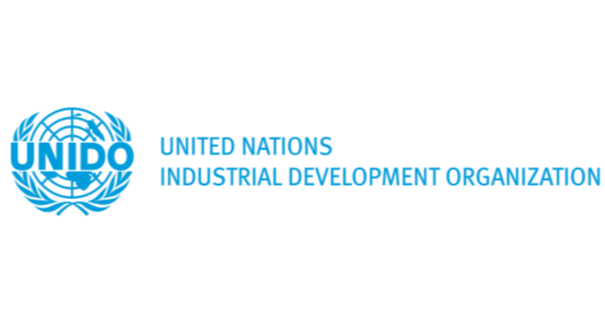 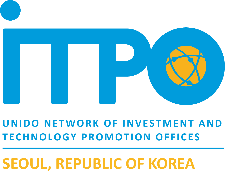 